PurposeTo establish personal Uniform and minimum equipment requirements and expectations for Kitsap County Special Operations Team personnel.Scope and ApplicabilityAll KSORT Technical Rescue Personnel.All Equipment IssuedIt is the expectation that each participating agency will equip their individual members with the following items and that each member shall have the same available for all trainings, events, and deployments of the team:Helmet, as described below(2) Tech rescue uniforms, as described below(2) KSORT tee shorts, as described below(1) Set fire resistant overalls or coveralls(1) Fire resistant flash hoodWork gloves appropriate for the applicationWork boots as described belowOuterwear, rain, or foul weather gear as described belowBackpack of sufficient size to carry issued equipmentWolfpack style load bearing harness or comparableClass III harnessUnited States Army Corps of Engineers Field Operations Guide or Shoring Operations Guide, of the newest available versionFull face respiratory protectionNote: This expectation may be met with a filter adapter for the SCBA mask, a full face APR, a complete SCBA set at every drill or deployment, or a half face APR or disposable N95 with accompanying non-fogging eye protectionMembers shall be fit-tested for any issued respiratory protection by their home agencyG1 SCBA maskEye protection appropriate for the settingHearing protectionAgencies are further encouraged though not required to provide the following:Carpenter’s belt or bagsTorpedo level, tape measure, and marking crayons or pencilsPortable radioUniformAll Tech Rescue uniforms will be provided by individual agencies and must meet the requirements established in NFPA 1951 (2020 ed.).  Each agency is responsible for issuing at least 2 complete sets of the KSORT uniformUniforms will be TRU-SPEC BDU (or similar) style blouse and pants, navy blue in color. Uniforms shall be adorned with the team patch on the wearer’s left shoulder and department patch on right shoulder.  Personnel are authorized to wear an American flag patch on the left sleeve, blue field facing forwardUniforms shall be worn to Tech Rescue trainings, events, and call outs.  If a member hasn’t been issued BDU’s or if reporting to a deployment, training, or event directly from their regular duty station during their normal work hours, they are authorized to report in their department’s duty uniform.KSORT LogoKitsap County Special operations has adopted as its logo the Kitsap County “Thunderbird” inside a red Maltese cross, the upper field of the Maltese cross containing the word “US&R” and the bottom field containing the year 2008.The logo shall be embroidered or screened onto the left chest of issued tee shirts, sweatshirts, or job shirts.The reverse of silk screened tee shirts, sweatshirts, etc will be emblazoned with the words TECHNICAL RESCUE.Items which are embroidered need not have the reverse silk screened.T- Shirts & SweatshirtsEach agency is responsible for issuing a minimum of 2 KSORT tee-shirts to each of their members, at least one being long sleeved.Authorized tee shirts for team deployments include only the KSORT design or that of the member’s home agency.Members may purchase at their own or at their agency’s expense silk screened KSORT quarter zip sweatshirts or “job shirts” in navy blue or black.  Members may purchase at their own or at their agency’s expense embroidered KSORT polo shirts in navy blue or black.Outer Wear/Rain GearEach agency shall ensure that their members are properly equipped with outer wear appropriate for the climate of western Washington, to include full ensemble waterproof rain or foul weather gear.Outer wear can either be department issued Coats or ECWCS Gen III equivalent for inclement weather situations.  Members may purchase at their own or at their agency’s expense Carhartt style work coats, embroidered with the KSORT logo on the left chest, in the following styles:“Detroit” style jacket in navy blue or black“Chore Coat” style jacket in black“Full Swing Cryder Jacket” in black or navyOther personal purchases for uniform wear may be considered on a case by case basisMembers are authorized to wear ball caps, knit caps, fleece watch caps or other headwear appropriate for the climate and the operation, so long as such headwear is plain blue or black, or adorned with the logo of the member’s agency, KSORT, or the IAFF.FootwearEach agency shall ensure that their members are properly equipped with boots , black in color, and meeting the requirements of NFPA 1951 (2020 ed.) and any standards set by OSHA, WISHA, Washington L&I or other regulatory agency having jurisdictionHelmetEach agency shall ensure that their members are properly equipped with helmets, white in color, and of the PMI Advantage style. Helmets are to be adorned with reflective “RESCUE” rockers and decals of the KSORT logo.Each member is responsible for the proper maintenance, care, and storage of their assigned helmet.Agencies shall immediately replace any helmet which is broken, outside of manufacturers intended service period, or otherwise out of service.Members who are not yet technicians in all specialties will have a clearly visible green stripe affixed to the top of their helmet. Class III Rope Rescue HarnessEach agency shall ensure that their members are properly equipped with a Class III rope rescue harness meeting the requirements of NFPA 1951 (2020 ed.) and any standards set by OSHA, WISHA, Washington L&I or other regulatory agency having jurisdictionEach member is responsible for the proper maintenance, care, and storage of their assigned harness.Agencies shall immediately replace any harness which is broken, outside of manufacturers intended service period, or otherwise out of service.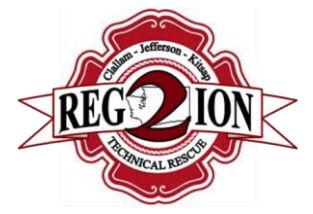 Kitsap County Special Operations Response TeamPolices and GuidelinesKitsap County Special Operations Response TeamPolices and GuidelinesTitle: 1.6, UniformsTitle: 1.6, UniformsSection/Topic: AdministrativeEffective Date: October 12th, 2020Effective Date: October 12th, 2020Classification: Policy